Behaviour policy: Coronavirus addendum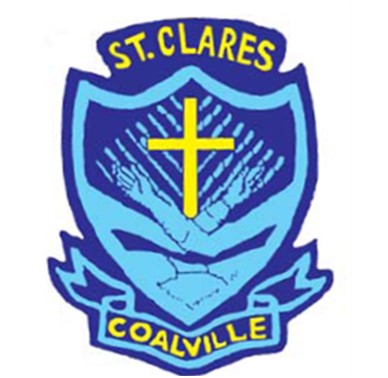 St Clare’s Primary School,A Catholic Voluntary AcademyBut the Spirit produces love, joy, peace, patience, kindness, goodness, faithfulness, humility, and self-control. There is no law against such things as these.Galatians 5:22-23Contents1. Scope	22. Expectations for pupils in school	23. Expectations for pupils at home	44. Monitoring arrangements	45. Links with other policies	41. ScopeThis addendum applies until further notice.It sets out changes and exceptions to our normal behaviour policy. Pupils, parents and staff should continue to follow our normal behaviour policy with respect to anything not covered in this addendum.We may need to amend or add to this addendum as circumstances or official guidance changes. We will communicate any changes to staff, parents and pupils.2. Expectations for pupils in school2.1 New rulesWhen pupils are in school, we expect them to follow all of the rules set out below to keep themselves and the rest of the school community safe.Staff will be familiar with these rules and make sure they are followed consistently. Parents should also read the rules and ensure that their children follow the new procedures that have been put in place. Parents should contact Jo Lees if they think their child might not be able to comply with some or all of the rules, so we can consider alternative arrangements with them and support them to integrate back into school life.Pupils must walk sensibly from the school gate to their classroom, following the direction of adults.Pupils must not loiter in the cloakrooms.Pupils must wash their hands frequently, including when before and after eating and after using the toilet.Pupils must use the hand sanitising stations on entering the school and when moving rooms.At break and lunch times, pupils must remain in their class groups.When sneezing or coughing, tissues must be used and disposed of immediately in the bin (‘catch it, bin it, kill it’). Pupils must avoid touching their mouth, nose and eyes with their hands.Pupils must tell an adult if they are experiencing symptoms of coronavirus.Pupils must not share frequently used items such as pencils, whiteboard pens, whiteboards and rulers.When outside for break or at lunchtime, pupils must remain within their allocated zone.Pupils must use the toilets during their allocated slot and should avoid going at other times.Pupils must not cough or spit at or towards any other person.2.2 Rewards and sanctions for following rulesTo help encourage pupils to follow the above rules, we will:Award Class DojosStar of the Day AwardsStar of the Week AwardsMarble in the JarHowever, if pupils fail to follow these rules, we will:As a day to day strategy, staff will use assertive language and active listening techniques.Following an incident staff will use language from the “No Blame Approach”: ie the use of the three part statements (I feel…….when you……….so that) to ensure that children’s behaviour is challenged, the child has the opportunity to respond.When children do not comply with reasonable instructions the “Broken Record Technique” will be used. (see Appendix 2) This combines active listening and assertive language.Where there are disputes between children or groups of children an adult will facilitate the resolution. This has a restorative outcome. (Appendix 2) Each incident will have an outcome particular to the needs of the victim and take into account the effect on the perpetrator. A list of possible restorative outcomes will be complied though discussion with the staff and children. Notes to be made on post-it notes at break times and passed to the relevant class teacher.If a child is posing a danger to others, the other children may be removed and the child left in situ. An adult should then use the ’Broken record’ from a distance. When the situation has deescalated and the child is calm, a new “I need you to” will be used to remove the child to appropriate calming down/debriefing room. Disputes should be debriefed as soon as possible but after there has been enough time for all protagonists to calm down. If the child/ children have been sent home then the debriefing must happen before the child/ children return to the classroom.2.3 Changed rules Until further notice, we will alter the following school rules:Normal expectations for attendance will now apply (after their amendment during lockdown) as per the Attendance Policy.All pupils must wear the normal school uniform.  If pupils do not have summer uniform items for Advent 1, then winter uniform items may be worn.3. Expectations for pupils at home3.1 Remote learning rulesIf pupils are not in school, we expect them to follow all of the rules set out below.Parents should also read the rules and ensure their children follow them. Parents should contact Judy Beer if they think their child might not be able to comply with some or all of the rules, so we can consider alternative arrangements with them and support them with their learning.Pupils should be contactable during required times as communicated by their teacher.Complete work to the deadline set by teachers.Seek help if they need it, from teachers or teaching assistants.Alert teachers if they are not able to complete work.Use proper online conduct, such as using appropriate language in messages.Cover any reasonable adjustments that you’ll make for pupils with more challenging behaviour.If Pupils using the National Tutoring Programme to access tutoring are also expected to follow proper online conduct as described above during tutoring sessions. 3.2 Dealing with problemsIf there are any problems with pupils adhering to rules around remote learning, including if they don’t engage with the remote learning set for them:The class teacher will contact the pupil’s parents to investigate barriers to remote learning.Experts within school, such as the SENDCo and SLT will support class teachers to find solutions to these barriers.4. Monitoring arrangementsWe will review this policy as guidance from the local authority or Department for Education is updated, and as a minimum every term by Judy Beer (Headteacher). At every review, it will be approved by the full governing board.5. Links with other policiesThis policy links to the following policies and procedures:Child protection policyBehaviour policy Health and safety policyAttendance PolicyUniform PolicyVersion1DatedAugust 2020Next review dueAugust 2021ApprovalChair of Governors 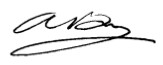 Mr A Brine